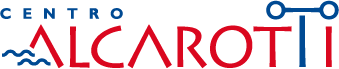 ISTRUTTORE: DAVIDE ZANICHELLI Ho conosciuto le WBS durante la formazione presso il Centro Alcarotti come Istruttore è ormai più di un anno che tengo lezioni.Rispetto alle altre panche in commercio ritengo che siano più utilizzabili a 360 gradi grazie alle angolazioni di lavoro, all’uso degli elastici e alla facilità di accesso per la sua altezza di seduta.Quali erano gli obiettivi con i quali hai iniziato questo programma? Preparare lezioni daaffiancare alla ginnastica posturale e rendere le lezioni di allungamento per la catenaposteriore più attive ed efficaciQuali sono stati i benefici che hanno avuto le persone? Dai feed back ricevuti hannoridotto i dolori da postura errata e migliorato anche la mobilità articolare6. Qual sono stati i benefici che ha avuto il tuo club con l’inserimento di wbs?Generalmente ho notato un incremento della richiesta di lezioni sulla WBS con unalto livello di fidelizzazione da parte dei fruitori Personalmente mi consente di svolgere delle lezioni che permettono alle persone anche più sedentarie di cominciare ad intraprendere una attività motoria.Perché secondo te una persona dovrebbe fare la wbs? Le motivazioni possono esseredifferenti a seconda della persona: per chi già si allena è uno strumento utile per ridurrele tensioni muscolari della catena posteriore, mentre per chi non fa attività fisica e hauno stile di vita giornaliero “poco rilassato”, può essere utile per ritagliarsi, senza toppoimpegno un momento di benessere.Dedicare la giusta importanza alla salute della schiena e delle proprie articolazioni è importante tanto quanto migliorare il proprio status fisico a livello estetico e prestativo: le nostrearticolazioni sono uniche e dobbiamo mantenerle sane e funzionanti o meglio funzionaliper più tempo possibile, preservandole con i giusti movimenti.Qual è la tua strategia per crescere ulteriormente con WBS? Sperimentare a piccoli passie differenziarsi con proposte di lezioni sempre inerenti la salute ma allo stesso tempoche portino le persone ad un livello fisico sempre migliore.